305029, Курская область, г. Курск, ул К.Маркса 66бE-mail: marketing@isogd.pro, www.isogd.proОКПО 70481484, ОГРН 1045001851894, ИНН/КПП 5008036537/463201001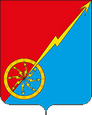 ГЕНЕРАЛЬНЫЙ ПЛАН МУНИЦИПАЛЬНОГО ОБРАЗОВАНИЯ ГОРОД СОВЕТСКЩЕКИНСКОГО РАЙОНА ТУЛЬСКОЙ ОБЛАСТИ(разработано в соответствии с муниципальным контрактом №0166300001017000038-0145357-01 от 16.05.2017 г.)Положенияо территориальном планированииТом 1г. Курск 2017 г.ГЕНЕРАЛЬНЫЙ ПЛАН МУНИЦИПАЛЬНОГО ОБРАЗОВАНИЯ ГОРОД СОВЕТСКЩЕКИНСКОГО РАЙОНА ТУЛЬСКОЙ ОБЛАСТИ(разработано в соответствии с муниципальным контрактом №0166300001017000038-0145357-01 от 16.05.2017 г.)Положенияо территориальном планированииТом 1 Генеральный директор					Назин О.С.Главный архитектор проекта			Сабельников А.Н.Руководитель проекта 					Ашурков В.В.г. Курск 2017 г.АВТОРСКИЙ КОЛЛЕКТИВООО НВЦ «Интеграционные технологии»Назин О.С.		—директорСабельников А.Н.	— главный архитектор проектаАшурков В.В.		— руководитель проектаЯрешко С.И.		— архитекторДанилова А.А.		— экономист-географЛихошерстова Н.В. 	— архитектор проектовТолмачева Н.А.		— инженер-менеджер ГИСБурцева Н. А.		— начальник отдела картографииБартенева Е.В. 		— инженер-картографПолякова М.А. 		— инженер-картографТкаченко Н.С.		— инженер-картографЧекаданова Е.С.		— инженер-картографЯковенко А.А.		— инженер-картографКосякова О.И.		— инженер-картографГальчанский К.Б	.	— гео-системный администраторНосова Д.А.		—главный юрисконсультСОДЕРЖАНИЕСОДЕРЖАНИЕ	4ВВЕДЕНИЕ	51	СВЕДЕНИЯ О ВИДАХ, НАЗНАЧЕНИИ И НАИМЕНОВАНИЯХ ПЛАНИРУЕМЫХ ДЛЯ РАЗМЕЩЕНИЯ ОБЪЕКТОВ МЕСТНОГО ЗНАЧЕНИЯ МУНИЦИПАЛЬНОГО ОБРАЗОВАНИЯ ГОРОД СОВЕТСК И ИХ ОСНОВНЫЕ ХАРАКТЕРИСТИКИ	92	ПАРАМЕТРЫ ФУНКЦИОНАЛЬНЫХ ЗОН, А ТАКЖЕ СВЕДЕНИЯ О ПЛАНИРУЕМЫХ ДЛЯ РАЗМЕЩЕНИЯ В НИХ ОБЪЕКТАХ ФЕДЕРАЛЬНОГО ЗНАЧЕНИЯ, ОБЪЕКТАХ РЕГИОНАЛЬНОГО ЗНАЧЕНИЯ, ОБЪЕКТАХ МЕСТНОГО ЗНАЧЕНИЯ	12ВВЕДЕНИЕРазработка Генерального плана муниципального образования город Советск Щекинского района Тульской области  (далее Генеральный план) осуществлена ООО НВЦ «Интеграционные технологии» в соответствии с муниципальным контрактом №0166300001017000038-0145357-01 от 16.05.2017 года, заключенным с Заказчиком, которым выступает Администрация муниципального образования город Советск Щекинского района.Генеральный план разрабатывается в соответствии с Градостроительным кодексом Российской Федерации, Методическими рекомендациями по разработке генеральных планов поселений и городских округов, СП 42.13330.2011, Уставом МО город Советск, а также в соответствии с целями и задачами развития Тульской области, сформулированными в документах территориального планирования, социально-экономического развития Тульской области.Графическая часть генерального плана разработана на материалах с использованием следующих интернет порталов общего доступа: http://pkk5.rosreestr.ru - «Публичная кадастровая карта», http://sasgis.ru – космоснимки.При разработке Генерального плана муниципального образования город Советск использованы следующие периоды:исходный год – 2008 год;I очередь – 2020 год;расчетный срок –2030 год.Состав проектных материаловСодержание генерального планаТом 1 «Положения о территориальном планировании»:цели и задачи территориального планирования;перечень мероприятий по территориальному планированию и указание на последовательность их выполнения.Альбом 1 «Генеральный план муниципального образования город Советск Щекинского района Тульской области (графические материалы)»:карта планируемого размещения объектов местного значения (МО 1:25000, населенный пункт 1:5000);карта границ муниципального образования (М 1:25 000);карта функциональных зон (МО 1:25000, населенный пункт 1:5000).Содержание прилагаемых к генеральному плану материалов:Том 2 «Материалы по обоснованию генерального плана»:сведения о программах комплексного социально-экономического развития муниципального образования;обоснование выбранного варианта размещения объектов местного значения муниципального образования на основе анализа использования территорий поселения, возможных направлений развития этих территорий и прогнозируемых ограничений их использования;оценка возможного влияния планируемых для размещения объектов местного значения на комплексное развитие территорий;мероприятия, утвержденные документами территориального планирования Тульской области и Щекинского района;перечень земельных участков, которые включаются в границы муниципального образования, или исключаются из их границ, с указанием категорий земель, к которым планируется отнести эти земельные участки, и целей их планируемого использования.Альбом 2 «Графические материалы обоснования генерального плана муниципального образования город Советск Тульской области:карта современного использования территории (МО 1:25000, населенный пункт 1:5000); карта анализа комплексного развития территории и размещения объектов местного значения с учетом ограничений использования территории (МО 1:25000, населенный пункт 1:5000); карта транспортной и инженерной инфраструктур муниципального образования (МО 1:25000, населенный пункт 1:5000);карта границ территорий, подверженных риску возникновения чрезвычайных ситуаций природного и техногенного характера (МО 1:25000, населенный пункт 1:5000). ЦЕЛИ И ЗАДАЧИ ТЕРРИТОРИАЛЬНОГО ПЛАНИРОВАНИЯ Генеральный план муниципального образования город Советск Щекинского района Тульской области является основным документом, определяющим долгосрочную стратегию его градостроительного развития и условия формирования среды жизнедеятельности.Определение назначения территорий поселения исходит из совокупности социальных, экономических, экологических и иных факторов в целях обеспечения устойчивого развития территорий, развития инженерной, транспортной и социальной инфраструктур, обеспечения учета интересов граждан и их объединений.Главная цель разработки генерального плана муниципального образования город Советск - территориально-пространственная организация методами градостроительного планирования в целях формирования условий для устойчивого социально-экономического развития, рационального использования земель и их охраны, развития инженерной, транспортной и социальной инфраструктур, охраны природы, защиты территорий от воздействия чрезвычайных ситуаций природного и техногенного характера, повышения эффективности управления развитием территории, а также улучшение качества жизни населения.Задачи территориального планирования имеют целеполагающий характер, выражающийся в экономической, социальной, средовой и природопользовательской составляющих.Обеспечение условий для устойчивого экономического развития муниципального образования достигается решением следующих задач:формирование территориально-хозяйственной организации муниципального образования, обеспечивающей оптимальные условия для развития всех видов хозяйственной деятельности, являющихся экономической базой развития территории;повышение уровня жизни и условий проживания населения в муниципальном образовании, формирование благоприятных условий жизнедеятельности населения для развития человеческого потенциала при обеспечении конституционных социальных прав и гарантий с использованием социальных стандартов и норм; экологическое и экономичное использование трудовых, земельных, водных и других ресурсов, улучшение экологической ситуации и повышение качества среды проживания граждан;внедрение и обоснование предложений по модернизации и реконструкции инженерно-коммуникационных систем и транспортной инфраструктуры;изыскание и создание рекреационных и туристических объектов на территории муниципального образования, создающих центры массового и культурного отдыха населения муниципального образования и района и привлекающих дополнительные источники дохода в местный бюджет;достижение долговременной безопасности жизнедеятельности населения и экономического развития путем создания территориально организованной сети объектов защитных сооружений, коридоров и районов эвакуации населения в условиях ЧС.СВЕДЕНИЯ О ВИДАХ, НАЗНАЧЕНИИ И НАИМЕНОВАНИЯХ ПЛАНИРУЕМЫХ ДЛЯ РАЗМЕЩЕНИЯ ОБЪЕКТОВ МЕСТНОГО ЗНАЧЕНИЯ МУНИЦИПАЛЬНОГО ОБРАЗОВАНИЯ ГОРОД СОВЕТСК И ИХ ОСНОВНЫЕ ХАРАКТЕРИСТИКИПАРАМЕТРЫ ФУНКЦИОНАЛЬНЫХ ЗОН, А ТАКЖЕ СВЕДЕНИЯ О ПЛАНИРУЕМЫХ ДЛЯ РАЗМЕЩЕНИЯ В НИХ ОБЪЕКТАХ ФЕДЕРАЛЬНОГО ЗНАЧЕНИЯ, ОБЪЕКТАХ РЕГИОНАЛЬНОГО ЗНАЧЕНИЯ, ОБЪЕКТАХ МЕСТНОГО ЗНАЧЕНИЯОбщество с ограниченной ответственностьюНаучно-внедренческий центр«ИНТЕГРАЦИОННЫЕ ТЕХНОЛОГИИ»ЗаказчикАдминистрация муниципального образования город Советск Щекинского районаИсполнительООО Научно-внедренческий центр «ИНТЕГРАЦИОННЫЕ ТЕХНОЛОГИИ»№ п/пНаименование объекта Планируемое мероприятиеОсновные характеристики объектаОчередность строительстваЗоны с особыми условиями использования территории123456Планируемые для  размещения на территории МО г.Советск объекты местного значения  и  мероприятия в сфере социально-бытового обслуживанияПланируемые для  размещения на территории МО г.Советск объекты местного значения  и  мероприятия в сфере социально-бытового обслуживанияПланируемые для  размещения на территории МО г.Советск объекты местного значения  и  мероприятия в сфере социально-бытового обслуживанияПланируемые для  размещения на территории МО г.Советск объекты местного значения  и  мероприятия в сфере социально-бытового обслуживанияПланируемые для  размещения на территории МО г.Советск объекты местного значения  и  мероприятия в сфере социально-бытового обслуживанияПланируемые для  размещения на территории МО г.Советск объекты местного значения  и  мероприятия в сфере социально-бытового обслуживания1.1Объекты капитального строительства культурно-досугового назначения- строительство культурно-досугового комплексарасчетный срок-1.2Социальная сфера-строительство лодочной станциирасчетный срок-2.          Планируемые для размещения на территории МО г.Советск объекты  местного значения и мероприятия в сфере транспортной инфраструктуры2.          Планируемые для размещения на территории МО г.Советск объекты  местного значения и мероприятия в сфере транспортной инфраструктуры2.          Планируемые для размещения на территории МО г.Советск объекты  местного значения и мероприятия в сфере транспортной инфраструктуры2.          Планируемые для размещения на территории МО г.Советск объекты  местного значения и мероприятия в сфере транспортной инфраструктуры2.          Планируемые для размещения на территории МО г.Советск объекты  местного значения и мероприятия в сфере транспортной инфраструктуры2.          Планируемые для размещения на территории МО г.Советск объекты  местного значения и мероприятия в сфере транспортной инфраструктуры2.1Транспортная сеть реконструкцияАсфальтирование улиц с грунтовым покрытием в МО город Советск1 очередь/расчетный срок-2.2Транспортная сетьреконструкцияУстановка уличного освещения на неосвещенных участках улично-дорожной сети1 очередь/расчетный срок-2.3Транспортная сетьблагоустройствоНанесение дорожной разметки, замена поврежденных и установка новых дорожных ограждений, замена поврежденных и установка недостающих дорожных знаков, установка дорожных знаков индивидуального проектирования1 очередь/расчетный срок-2.4Транспортная сетьасфальтированиеСтроительство автостанциирасчетный срок-3.          Планируемые для размещения на территории МО г.Советск объекты  местного значения и мероприятия в сфере инженерной инфраструктуры3.          Планируемые для размещения на территории МО г.Советск объекты  местного значения и мероприятия в сфере инженерной инфраструктуры3.          Планируемые для размещения на территории МО г.Советск объекты  местного значения и мероприятия в сфере инженерной инфраструктуры3.          Планируемые для размещения на территории МО г.Советск объекты  местного значения и мероприятия в сфере инженерной инфраструктуры3.          Планируемые для размещения на территории МО г.Советск объекты  местного значения и мероприятия в сфере инженерной инфраструктуры3.          Планируемые для размещения на территории МО г.Советск объекты  местного значения и мероприятия в сфере инженерной инфраструктуры3.1Система водоснабженияреконструкцияРеконструкция водозаборных сооружений с заменой оборудования1 очередь/расчетный срокСЗЗ в соответствии с СанПиН 2.2.1/2.1.1.1200-033.2Система водоснабжениястроительствоСтроительство станции умягчения и обеззараживания воды1 очередь/расчетный срок СЗЗ в соответствии с СанПиН 2.2.1/2.1.1.1200-033.3Система водоснабженияпрофилактикаОрганизация лабораторного контроля качества питьевой воды1 очередь/расчетный срок-3.4Система водоснабженияпрофилактикаПериодическое обследование источников питьевого водоснабжения и устранение выявленных недостатков1 очередь/расчетный срок-3.5Система водоснабженияремонтЗамена изношенных водопроводных сетей и оборудования со сверхнормативным сроком службы1 очередь/расчетный срокСЗЗ в соответствии с СанПиН 2.2.1/2.1.1.1200-033.6Система канализацииСтроительство/реконструкциястроительство локальных и модернизацию очистных сооружений централизованной канализациирасчетный срокСЗЗ в соответствии с СанПиН 2.2.1/2.1.1.1200-033.7Система газоснабженияреконструкцияИспользование автоматизированной системы управления технологическими процессами для оптимального газораспределения1 очередь/расчетный срокСЗЗ в соответствии с СанПиН 2.2.1/2.1.1.1200-033.8Система газоснабженияреконструкцияПрименение современных материалов: полиэтиленовых труб при прокладке новых и замене отслуживших срок газопроводов1 очередь/расчетный срок-3.9Система газоснабженияреконструкцияРезервирование системы газоснабжения путем кольцевания или дублирования отдельных участков1 очередь/расчетный срокСЗЗ в соответствии с СанПиН 2.2.1/2.1.1.1200-033.10Система электроснабженияремонтПроведение капитального и текущего ремонта распределительных сетей 0,4 и 6 кВ с использованием новейших технологий (ВЛИ, реклоузлы, система контроля режима, ведение дистанционного управления, контроля и ведения охранных функций)1 очередь/расчетный срокСЗЗ в соответствии с СанПиН 2.2.1/2.1.1.1200-033.11Система электроснабженияреконструкцияПроведение работ по реконструкции уличного освещения с использованием энергосберегающих светильников и введению вечернего и ночного режима горения1 очередь/расчетный срок-3.12Система электроснабженияреконструкцияРеконструкция и модернизация сетей и объектов электросетевого комплекса1 очередь/расчетный срокСЗЗ в соответствии с СанПиН 2.2.1/2.1.1.1200-033.13Система электроснабженияреконструкцияЗамена ветхих участков линий электропередачрасчетный срокСЗЗ в соответствии с СанПиН 2.2.1/2.1.1.1200-033.14Система теплоснабжениястроительствоСтроительство отдельно стоящей котельной мощностью 40МВт с аварийным топливохранилищем (водогрейные автоматизированные котлы, с возможностью использования для работы как основного газового, так и резервного вида топлива)1 очередь/расчетный срокСЗЗ в соответствии с СанПиН 2.2.1/2.1.1.1200-033.15Система теплоснабжениястроительствоСтроительство 3-х ЦТП (ЦТП-1 дома 16а, 18а, 20а, 22а, 24а по ул.Парковая и дома 6, 8, по улице Школьный переулок; ЦТП-2 дома 1,5, 5а, 7, 8, 9, 11, 12 по ул.Площадь Советов; ЦТП -3 дома 62, 64,68, 70, 72 по ул. Энергетиков и дома 1,3,5,7,9 по ул.Парковая)1 очередь/расчетный срок3.16Система теплоснабженияреконструкцияРеконструкция тепловых сетей, частичная ликвидация открытой системы теплоснабжения (для отдельных домов город Советска)1 очередь/расчетный срокСЗЗ в соответствии с СанПиН 2.2.1/2.1.1.1200-033.17Система теплоснабженияреконстукцияПереустройство внутренних помещений с реконструкцией инженерных коммуникаций1 очередь/расчетный срокСЗЗ в соответствии с СанПиН 2.2.1/2.1.1.1200-034.                                           Планируемые на территории МО г.Советск мероприятия по охране окружающей среды4.                                           Планируемые на территории МО г.Советск мероприятия по охране окружающей среды4.                                           Планируемые на территории МО г.Советск мероприятия по охране окружающей среды4.                                           Планируемые на территории МО г.Советск мероприятия по охране окружающей среды4.                                           Планируемые на территории МО г.Советск мероприятия по охране окружающей среды4.                                           Планируемые на территории МО г.Советск мероприятия по охране окружающей среды6.1Экологическая обстановкамероприятия по улучшениюПовышение эффективность работы очистных фильтров, пылеуловителей, циклонов, пылеосадительных камер предприятиями-загрязнителями и обеспечение ими все предприятия-загрязнители1 очередь/расчетный срок-6.2Экологическая обстановкамероприятия по улучшениюОсуществление контроля за состоянием подземных водрасчетный срок-№ п/ пФункциональные зоны и их параметрыФункциональные зоны и их параметрыФункциональные зоны и их параметрыФункциональные зоны и их параметрыФункциональные зоны и их параметрыПланируемые объекты№ п/ пНаименованиеПлощадь, га(проект)Площадь, га(проект)Максимальное кол-воэтажейКоэффи- циент застройкиПланируемые объекты1233456Зона градостроительного        1100,1использования Зона градостроительного        1100,1использования Зона градостроительного        1100,1использования Зона градостроительного        1100,1использования Зона градостроительного        1100,1использования Зона градостроительного        1100,1использования Зона градостроительного        1100,1использования   1)Жилая зонаЖилая зона115,08 этажей0,2индивидуальные жилые дома, многоквартирная застройка малой и средней этажности 2)Общественно-деловая зонаОбщественно-деловая зона28,85 этажей0,8-1строительство культурно-досугового комплекса, строительство лодочной станции3)Зона производственного использованияЗона производственного использования119,3--4)Зона инженерной и транспортной инфраструктурыЗона инженерной и транспортной инфраструктуры85,1--Строительство станции умягчения и обеззараживания воды, строительство локальных и модернизацию очистных сооружений централизованной канализации5)Зона рекреационного назначенияЗона рекреационного назначения563,7---6)Зона сельскохозяйственного назначенияЗона сельскохозяйственного назначения188,2---